Decision NoticeExmoor National Park Local Plan 2011-31Local Plan ReviewIn accordance with Regulation 10A of the Town and Country Planning (Local Planning) (England) Regulations 2012, notice is hereby given that Exmoor National Park Authority has made a formal decision on the Exmoor National Park Local Plan 5-Year Review. The decision of Exmoor National Park Authority, taken at its Authority meeting on 14 June 2022, is not to review the Adopted Exmoor National Park Local Plan 2011-31.Details of the reasons for the decision are set out in the Exmoor National Park Authority report - Local Plan Review. The National Park Authority RESOLVED: To note the results of the five-year policy check of the Local Plan.To agree with the conclusions of the policy check that a review of the Local Plan is not required but accept that concerns raised need to be addressed.To agree to progress work to address points raised during the review through additional guidance, communications and partnership working.To agree that the Planning Policy Advisory Group should meet regularly to review and consider updates and supplements to the guidance as necessary.Details of the decision are set out in the minutes of the 14 June 2022 meeting. The decision, report and minutes are also available for inspection at:Exmoor House, Dulverton, Somerset TA22 9HL. 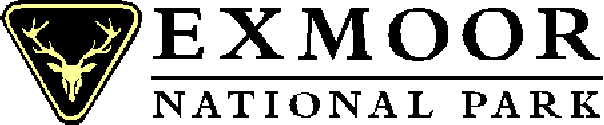 